Постановление главы  Большесундырского сельского поселения Моргаушского района Чувашской Республики  от 19 июля №3О назначении публичных слушаний по проекту решения Собрания депутатов Большесундырского сельского поселения Моргаушского района Чувашской Республики  «О внесении изменений в Устав  Большесундырского сельского поселения Моргаушского района Чувашской Республики»В соответствии со статьей 14 Устава Большесундырского сельского поселения Моргаушского района Чувашской Республики  п о с т а н о в л я ю:1.  Провести публичные слушания по проекту решения  Собрания депутатов Большесундырского сельского поселения Моргаушского района Чувашской Республики «О внесении изменений в Устав Большесундырского сельского поселения Моргаушского района Чувашской Республики»  23 августа 2021 года  в 14 часов 00 минут в здании МБУК «Централизованная клубная система» Моргаушского района Чувашской Республики – Большесундырский СДК по адресу: Чувашская Республика, Моргаушский район, село Большой Сундырь, улица Ленина, д.16.2.   Настоящее решение подлежит опубликованию в периодическом печатном издании «Вестник Большесундырского сельского поселения Моргаушского района Чувашской Республики».ПРОЕКТ решения Собрания депутатов Большесундырского сельского поселения Моргаушского района Чувашской РеспубликиО внесении изменений в Устав Большесундырского сельского поселения Моргаушского района Чувашской РеспубликиВ целях приведения в соответствие с действующим законодательством Устава Большесундырского сельского поселения Моргаушского района Чувашской Республики, принятого решением Собрания депутатов Большесундырского сельского поселения Моргаушского района Чувашской Республики от 29 апреля . № С-9/1, Собрание депутатов Большесундырского сельского поселения Моргаушского района Чувашской Республики р е ш и л о:1. Внести в Устав Большесундырского сельского поселения Моргаушского района Чувашской Республики, принятый решением Собрания депутатов Большесундырского сельского поселения Моргаушского района Чувашской Республики от 29 апреля .
 № С-9/1 (с изменениями, внесенными решениями Собрания депутатов Большесундырского сельского поселения Моргаушского района Чувашской Республики от  27 февраля . №С-20/1; от 26 октября . №С-27/1; от 06 ноября . №С-43/1; от 06 июня . №С-52/1;  от 11 декабря . №С-59/2; от 26 июня . №С-67/1; от 25 августа . №С-69/1; от  02 февраля . №С-7/1; от  25  мая . №С-24/1;  от 02 ноября . №С-28/1;  от 05 июля . №С-40/1, от 06 февраля . №С-50/1, от 28 октября . №С-60/1, от 10 ноября 2020 г. №С-5/1) следующие изменения:1) в статье 5:а) дополнить частью 4.1  следующего содержания:«4.1 Порядок установления и оценки применения содержащихся в муниципальных нормативных правовых актах обязательных требований, которые связаны с осуществлением предпринимательской и иной экономической деятельности и оценка соблюдения которых осуществляется в рамках муниципального контроля, привлечения к административной ответственности, предоставления лицензий и иных разрешений, аккредитации, иных форм оценки и экспертизы (далее - обязательные требования), определяется муниципальными нормативными правовыми актами с учетом принципов установления и оценки применения обязательных требований, определенных Федеральным законом от 31 июля 2020 года № 247-ФЗ "Об обязательных требованиях в Российской Федерации».»;б) абзац третий части 7 изложить в следующей редакции: «Оценка регулирующего воздействия проектов муниципальных нормативных правовых актов проводится в целях выявления положений, вводящих избыточные обязанности, запреты и ограничения для субъектов предпринимательской и иной экономической деятельности или способствующих их введению, а также положений, способствующих возникновению необоснованных расходов субъектов предпринимательской и иной экономической деятельности и местных бюджетов.»;2) в части 1 статьи 6:а) в пункте  5 слова «за сохранностью автомобильных дорог местного значения» заменить словами «на автомобильном транспорте, городском наземном электрическом транспорте и в дорожном хозяйств»;б) в пункте 16 «осуществление контроля за их соблюдением» заменить словами «осуществление муниципального контроля в сфере благоустройства, предметом которого является соблюдение правил благоустройства территории поселения, требований к обеспечению доступности для инвалидов объектов социальной, инженерной и транспортной инфраструктур и предоставляемых услуг»;3)  часть 1 статьи 6.1 дополнить пунктом 19 следующего содержания:«19) осуществление мероприятий по оказанию помощи лицам, находящимся в состоянии алкогольного, наркотического или иного токсического опьянения.»;4) в статье 12.1:а) часть 1 дополнить пунктом 4 следующего содержания:«4) в соответствии с законом Чувашской Республики на части территории населенного пункта, входящего в состав Большесундырского сельского поселения, по вопросу введения и использования средств самообложения граждан на данной части территории населенного пункта;»;б) дополнить частью 1.1  следующего содержания:«1.1. Сход граждан, предусмотренный пунктом 4 части 1 настоящей статьи, может созываться Собранием депутатов Большесундырского сельского поселения по инициативе группы жителей соответствующей части территории населенного пункта численностью не менее 10 человек.;в) в части 2 после слов «жителей населенного пункта» дополнить словами «(либо части его территории)»;5) часть 6 статьи 17 дополнить пунктом 7 следующего содержания:«7) обсуждение инициативного проекта и принятие решения по вопросу о его одобрении. »;6) пункт 9 части 8 статьи 21 изложить в следующей редакции:«9) прекращения гражданства Российской Федерации либо гражданства иностранного государства - участника международного договора Российской Федерации, в соответствии с которым иностранный гражданин имеет право быть избранным в органы местного самоуправления, наличия гражданства (подданства) иностранного государства либо вида на жительство или иного документа, подтверждающего право на постоянное проживание на территории иностранного государства гражданина Российской Федерации либо иностранного гражданина, имеющего право на основании международного договора Российской Федерации быть избранным в органы местного самоуправления, если иное не предусмотрено международным договором Российской Федерации;»;7) абзац девятый статьи 34 изложить в следующей редакции:«з) прекращения гражданства Российской Федерации либо гражданства иностранного государства - участника международного договора Российской Федерации, в соответствии с которым иностранный гражданин имеет право быть избранным в органы местного самоуправления, наличия гражданства (подданства) иностранного государства либо вида на жительство или иного документа, подтверждающего право на постоянное проживание на территории иностранного государства гражданина Российской Федерации либо иностранного гражданина, имеющего право на основании международного договора Российской Федерации быть избранным в органы местного самоуправления, если иное не предусмотрено международным договором Российской Федерации;»;8) в статье 54:а) в части 1 после слов «(населенного пункта» дополнить совами «(либо части его территории)»;б) в части 2 слова «предусмотренных пунктом 4.1» заменить словами «предусмотренных пунктами 4.1 и 4.3»;9)  в части 5 статьи 59 слово «его» исключить, дополнить словами «уведомления о включении сведений об уставе муниципального образования, муниципальном правовом акте о внесении изменений в устав муниципального образования в государственный реестр уставов муниципальных образований субъекта Российской Федерации, предусмотренного частью 6 статьи 4 Федерального закона от 21 июля 2005 года № 97-ФЗ "О государственной регистрации уставов муниципальных образований».».2. Настоящее решение вступает в силу после его государственной регистрации и официального опубликования.Председатель Собрания депутатов Большесундырского сельского поселения                                                            А.Н.ПихтеровГлава Большесундырского сельского поселения                                                  Н.А.МарееваУтверждено Решением   Собрания депутатов Большесундырского сельского поселения Моргаушского района ЧРот 14 марта 2006г. № С – 5/2 ПОЛОЖЕНИЕ «О порядке учета предложений граждан по проекту Устава Большесундырского сельского поселения Моргаушского района ЧР или по проекту решения о внесении изменений и (или) дополнений в Устав Большесундырского сельского поселения Моргаушского района ЧР и об участии граждан в обсуждении проекта Устава Большесундырского сельского поселения Моргаушского района ЧР  или проекта решения о внесении изменений и (или)  дополнений в Устав Большесундырского сельского поселения Моргаушского района ЧР»Настоящее Положение устанавливает в соответствии с требованиями действующего законодательства в области местного самоуправления порядок учета предложений граждан по проекту Устава Большесундырского сельского поселения Моргаушского района ЧР или по проекту решения о внесении изменений и (или) дополнений в Устав Большесундырского сельского поселения Моргаушского района ЧР и об участии граждан в обсуждении проекта Устава Большесундырского сельского поселения Моргаушского района ЧР или проекта решения о внесении изменений и (или)  дополнений в Устав Большесундырского сельского поселения Моргаушского района ЧР. Предложения граждан по проекту Устава Большесундырского сельского поселения Моргаушского района ЧР или по проекту решения о внесении изменений и (или) дополнений в Устав Большесундырского сельского поселения Моргаушского района ЧР и выраженные в ходе участия граждан в обсуждении проекта Устава Большесундырского сельского поселения Моргаушского района ЧР или проекта решения о внесении изменений и (или) дополнений в Устав Большесундырского сельского поселения Моргаушского района ЧР носят рекомендательный характер для органов местного самоуправления Большесундырского сельского поселения.Предложения граждан по проекту Устава Большесундырского сельского поселения Моргаушского района ЧР или по проекту решения о внесении изменений и (или) дополнений в Устав Большесундырского сельского поселения Моргаушского района ЧР принимаются к рассмотрению в течение 30 – 90 дней с момента опубликования проекта Устава Большесундырского сельского поселения Моргаушского района ЧР. Точная дата по приему предложений граждан определяется в  решении  Собрания депутатов Большесундырского сельского поселения об утверждении проекта Устава Большесундырского сельского поселения Моргаушского района ЧР или проекта решения о внесении изменений и (или) дополнений в Устав Большесундырского сельского поселения Моргаушского района ЧР. Предложения граждан по проекту Устава Большесундырского сельского поселения Моргаушского района ЧР или по проекту решения о внесении изменений и (или) дополнений в Устав Большесундырского сельского поселения Моргаушского района ЧР рассматриваются постоянной  комиссией  Собрания депутатов Большесундырского сельского поселения по законности.По истечение срока, установленного п. 3 настоящего положения, постоянная комиссия Собрания депутатов Большесундырского сельского поселения по законности (далее – постоянная комиссия) организует подготовку итогового проекта документа – Устава Большесундырского сельского поселения Моргаушского района ЧР или  решения о внесении изменений и (или) дополнений в Устав Большесундырского сельского поселения Моргаушского района ЧР, подлежащего рассмотрению Собранием депутатов Большесундырского сельского поселения, с учетом результатов рассмотрения предложений по проекту Устава Большесундырского сельского поселения Моргаушского района ЧР или по проекту решения о внесении изменений и (или) дополнений в Устав Большесундырского сельского поселения Моргаушского района ЧР.Участниками обсуждения проекта Устава Большесундырского сельского поселения Моргаушского района ЧР или  проекта решения о внесении изменений и (или) дополнений в Устав Большесундырского сельского поселения Моргаушского района ЧР могут быть все заинтересованные жители Большесундырского сельского поселения.Инициаторами предложений по проекту Устава Большесундырского сельского поселения Моргаушского района ЧР или по проекту решения о внесении изменений и (или) дополнений в Устав Большесундырского сельского поселения Моргаушского района ЧР могут быть все заинтересованные жители Большесундырского сельского поселения, предприятия, учреждения, организации, их структурные подразделения, общественные организации, расположенные на территории Большесундырского сельского поселения, а так же инициативные группы граждан. Граждане участвуют в обсуждении проекта Устава Большесундырского сельского поселения Моргаушского района ЧР или  проекта решения о внесении изменений и (или) дополнений в Устав Большесундырского сельского поселения Моргаушского района ЧР путем ознакомления с опубликованным текстом проекта Устава Большесундырского сельского поселения Моргаушского района ЧР или текстом проекта решения о внесении изменений и (или) дополнений в Устав Большесундырского сельского поселения Моргаушского района ЧР, его обсуждении, а также путем внесения предложений в органы местного самоуправления Большесундырского сельского поселения  в порядке, предусмотренном настоящим Положением. Предложения по проекту Устава Большесундырского сельского поселения Моргаушского района ЧР или по проекту решения о внесении изменений и (или) дополнений в Устав Большесундырского сельского поселения Моргаушского района ЧР направляются в письменном виде на имя председателя постоянной комиссии в   администрацию Большесундырского сельского поселения, где они регистрируются, после чего они передаются для рассмотрения и обсуждения в постоянную комиссию.Постоянная комиссия рассматривает поступившие письменные предложения по проекту Устава Большесундырского сельского поселения Моргаушского района ЧР или по проекту решения о внесении изменений и (или) дополнений в Устав Большесундырского сельского поселения Моргаушского района ЧР и принимает решение о включении (невключении) соответствующих изменений и дополнений в проект Устава Большесундырского сельского поселения Моргаушского района ЧР или в проект решения о внесении изменений и (или) дополнений в Устав Большесундырского сельского поселения Моргаушского района ЧР. Решения постоянной комиссии принимаются в соответствии с порядком работы постоянной комиссии. Поданные несвоевременно и в иные органы местного самоуправления, кроме указанных в п. 9 настоящего Положения, предложения по проекту Устава Большесундырского сельского поселения Моргаушского района ЧР или по проекту решения о внесении изменений и (или) дополнений в Устав Большесундырского сельского поселения Моргаушского района ЧР учету и рассмотрению не подлежат. 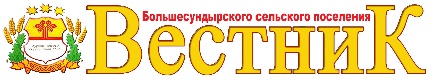 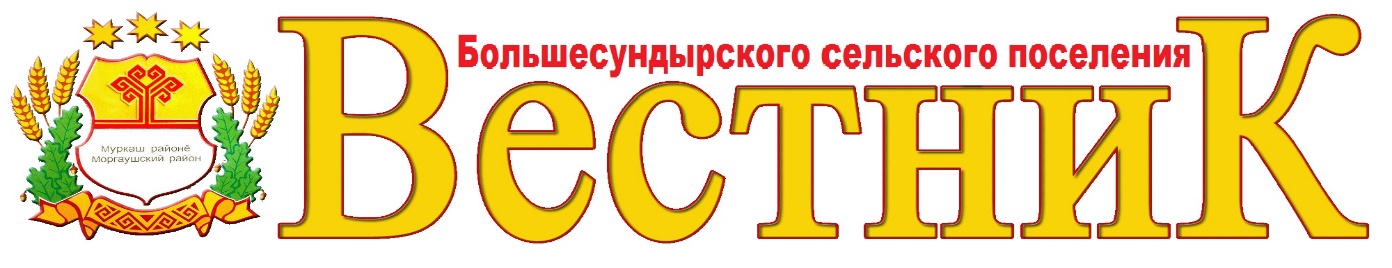 Учредитель: Собрание депутатовБольшесундырского сельского поселения(Газета учреждена решениемСобрания депутатов Большесундырского     сельского поселения №С-51/3  от 14.05.2014 г.) Издается с 01 июля 2014 годаГлавный редактор –Н.А.Мареева (69-1-13)Зам. главного редактора –А.Е.СыровСекретарь -В.И.Волкова (69-3-01)Тираж 5 экз.Подписано в печать21.07.2021 г.Адрес редакции:ул. Советская, д.16, с.Большой Сундырь, Моргаушский район,Чувашская Республика, 429544Факс: 8(83541) 69-1-13, 69-2-67Эл. почта:  mrgsund_pos@cbx.ru 